      North Hinksey Parish Council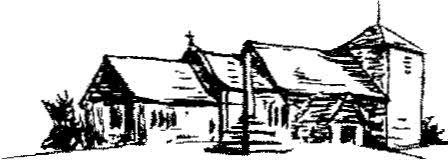 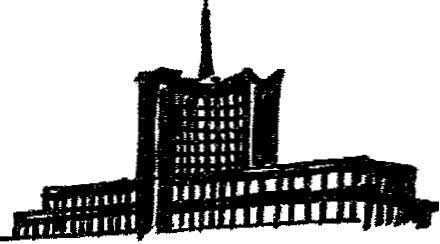 C A Ryde, Clerk to the Parish Council                                   E-mail: clerk@northhinksey-pc.gov.uk 29 Long Close, Eynsham Road, Botley, Oxford OX2 9SG               Tel.  01865 861992 DECEMBER 2019. A MEETING OF THE PLANNING COMMITTEE IS TO BE HELD ON THURSDAY 12 DECEMBER 2019 AT 7.00pm, IN THE NEW SEACOURT HALL, 2nd FLOOR GRANT THORNTON BUILDING, BOTLEY.INFORMATION FOR THE PUBLIC.  Members of the public are encouraged and welcome to attend meetings, but have no right to participate in the general proceedings of the Council, unless invited to do so by Council (the Chairman). However, to help create and sustain public interest in the Council’s work a 15-minute period (which can in special circumstances be increased, if a majority of councillors agree) will be provided in all full Council and Committee meetings to put relevant questions.  The Council will either provide a reply at the meeting or a written response after the meeting.In order to allow the maximum use of the time allowed for questions, parishioners will be able to ask a maximum of two questions at any meeting, with no extra issues/questions raised within them.  Initial questions will be answered in the order in which they have been received by the Council. Following the asking of all initial questions the remaining time may be allocated to the answering of second question in the same order. It is not guaranteed that there will be sufficient time at the meeting to answer all questions, however written answers will be provided after the meeting to any questions not receiving a verbal answer at the meeting. Parishioners may ask for clarification about any reply given at the meeting including a request for further detailed information on aspects of that specific topic which have only been revealed through the reply, but may not ask further questions that are not directly related to the reply. Each question will be allocated a maximum of 5 minutes in total to be asked, and for the provision of any responses including clarification of the original response. Questions must be notified in writing, (e-mail preferred), to the Chairman of the Council or Parish Clerk, no later than 72 hours before the scheduled start time of the relevant Council or Committee meeting. It is expected that questions will be asked in a reasonable and polite manner. Where questions contain elements that are considered by the Parish Clerk to be unacceptable; then the parishioner will be informed of this fact and be asked to provide an acceptable version of the question in writing no later than 24 hours before the scheduled start time of the relevant Council or Committee meeting. Examples of unacceptable content include: expletives or abusive comments towards individual Councillors or the Council as a whole (which the parishioner would be required to remove); statements within the question that include patently incorrect or misleading information being portrayed as a definite fact (which the parishioner would be asked to correct). It is also expected that in responding to questions Councillors should treat questioners with respect, in line with the Code of Conduct.Should a delegation wish to discuss a notified matter with the Council, they should appoint a spokesperson to act on their behalf, prior to the meeting. Outside of formal Council meetings it is possible for members of the public to submit questions to the Parish Clerk or to a relevant Councillor at any time, and answers should subsequently be provided within a reasonable period of time. This practice should be encouraged as a more effective way for Council to provide requested information quickly in most circumstances.      THE CURRENT COMMITTEE CONSISTS OF 5 MEMBERS.                              A QUORUM IS 3 MEMBERS                     AGENDA APOLOGIES FOR ABSENCE2.     DECLARATIONS OF INTEREST.
3.     MINUTES.          4.     PLANNING ISSUES.
      a). Applications for Consideration for North Hinksey.P19/V3112/FUL: Gateways Harcourt Hill Oxford OX2 9AS. Construction of a new 6 bedroom house, double garage with all associated walls, fences and drive and paths. Form new access onto Stanton Road.         P19/V3096/A (Advertisement Consent): Botley Centre West Way Botley Oxford OX2 9LP         Installation of 4 fascia signs.b). Discharge / variation of condition of Condition. None.       c). Amendments. None.       d). Withdrawal. None.   e). PDH/LPD. P19/V3166/LDP: 53 Montagu Road Botley Oxford OX2 9AQ CERTIFICATE OF LAWFUL DEVELOPMENT.            For information only as the planning officer is unable to take comments from NHPC. Certificate of Lawful Use for the proposed loft conversion to form 1no. rear dormer and hip-to-gable conversion and insertion of 2no. Roof lights to front roof slope in association with conversion of the roof space to living accommodation. The loft conversion will have a bedroom and ensuite bathroom.       f).  Decision Notices.          P19/V2307/HH: 5 Hurst Rise Road Oxford OX2 9HE; Single-storey side and rear. Granted.                      P19/V2414/A: Seacourt Tower, Homebase Ltd West Way Oxford OX2 0JJ.                   New B & Q external wall mounted and free standing parking signage (nonilluminated and illuminated) Granted           P19/V2427/FUL: B&Q Oxford Botley Road Seacourt Tower Retail Park West Way.                                 2 canopies to the builder’s yard and goods entrance. Granted.           P19/V2377/HH : Courtenay House Stanton Road OXFORD OX2 9AY             Retrospective planning permission for single storey staff rest room to main house. Granted.           P19/V1512/FUL : 5 Toynbee Close North Hinksey Oxford OX2 9HW           Erection of a new building containing 2no. x 2 bedroom flats to the rear of 5          Toynbee Close, demolition of car port and outbuilding to facilitate access from          Toynbee Close with provision of parking with bin and cycle stores. Demolition          of existing dwelling house and erection of a 2 storey building containing 1no. x          3 bedroom flat and 2no. x 1 bedroom flats with provision of parking with bin          and cycles stores (amended and amplified by plans received 30th August 2019& 7th October 2019). REFUSED.5.     ANY OTHER PLANNING MATTERS. P19/V2953/FUL correspondence from Councillor Potter to Planning Officer’s ref impact of this development on LM Pavilion; P19/V0696/FUL.     6.     ANY OTHER INFORMATION.        7.     DATE OF NEXT SCHEDULED MEETING:    9/01/2020 @7.45PM